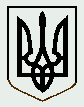 ТЯГИНСЬКА СІЛЬСЬКА РАДАБЕРИСЛАВСЬКОГО РАЙОНУ ХЕРСОНСЬКОЇ ОБЛАСТІТРЕТЯ СЕСІЇ ВОСЬМОГО СКЛИКАННЯРІШЕННЯ23.12.2020	№ 32Про внесення змін до рішення48 сесії сьомого скликанняОдрадокам’янської сільської радивід 20.12.2020 року №410 “ Проcільський бюджет на 2020 рік”21301515000(код бюджету)Керуючись ст..26 п.23 Закону України “Про місцеве самоврядування в Україні”, ст..22,23,14,72,78 Бюджетного кодексу України (зі змінами),розглянувши висновки фінансового управління районної державної адміністраціїз метою безперебійного фінансування , сільська рада ВИРІШИЛА1. Внести зміни до рішення 48 сесії сільської ради VІІ скликання Одрадокам’янської сільської ради від 20 грудня 2020 року №410 «Про сільський бюджет на 2020 рік», а саме:1.1. Внести зміни до:- розподілу видатків за бюджетними програмами у межах загального обсягу бюджетних призначень, передбачених на 2020 рік;-розподілу витрат сільського бюджету на реалізацію місцевих / регіональних програм у 2020 році. 1.2. Затвердити уточнені обсяги:- видатків сільського бюджету - у сумі 5703424гривня, у тому числі: видатки загального фонду сільського бюджету – 5076226гривень та видатки спеціального фонду сільського бюджету – 627198 гривень (додаток 3);- розподілу витрат сільського бюджету на реалізацію місцевих/регіональних програм у 2020 році - у сумі 4324301 гривень згідно з додатком 7 до цього рішення.2. Встановити, що додатки 3,7 до цього рішення є його невід’ємною частиною. 3. Контроль за виконанням цього рішення покласти на постійну комісію сільської ради з питань соціально-економічного та культурного розвитку села, бюджету і фінансів.Голова сільської ради 	Р.ПОНОМАРЕНКО